ПРЕСС-СЛУЖБА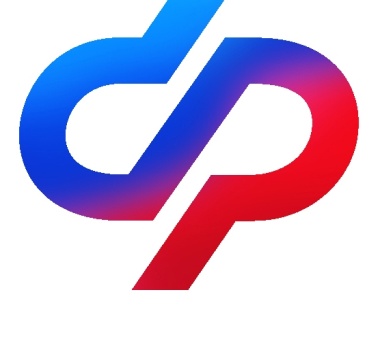 ОТДЕЛЕНИЯ ФОНДА ПЕНСИОННОГО И СОЦИАЛЬНОГО СТРАХОВАНИЯ РОССИЙСКОЙ ФЕДЕРАЦИИПО ВОЛГОГРАДСКОЙ ОБЛАСТИ                                           400001, г. Волгоград, ул. Рабоче-Крестьянская, 16      Официальный сайт Отделения СФР по Волгоградской области –  sfr.gov.ru/branches/volgograd/В Волгоградской области  108 мужчин находятся в отпуске по уходу за ребенком до 1,5 лет	В оплачиваемый отпуск по уходу за ребёнком до полутора лет, по закону, уйти может не только мама, но и папа, и другие работающие родственники малыша, кто фактически осуществляет уход за ним. Например, в Волгоградской области имеют место случаи, когда обязанности по уходу за малышом берут на себя папы. В настоящее время декретный отпуск в Волгоградской области оформили 108 мужчин, двое из которых осуществляют уход за двойняшками. 	Желание мужчины оформить декрет может возникнуть в различных жизненных ситуациях, в том числе, если его доходы значительно меньше доходов жены. Пока отец в отпуске, за ним сохраняется его место работы, период декрета засчитывается в трудовой стаж. Можно использовать декретный отпуск полностью или частями — как будет удобнее. Кроме того, отец может получать пособие, но при этом трудиться в условиях неполного рабочего дня.	Пособие по уходу за ребёнком составляет 40% среднего заработка за два предшествующих календарных года. Так, при наступлении отпуска в 2023 году учитывается средний заработок за 2021 и 2022 годы.	Отметим, что указанное пособие не может быть ниже минимального размера, установленного федеральным законом. В 2023 году в  Волгоградской области он составляет 8 591 рубль 47 копеек. Средства получателям перечисляются в единую дату — 8 числа текущего месяца за предыдущий. Региональный контакт-центр СФР: 8(800)100-00-01.